О внесении изменений в Положение о работе системы «Телефон доверия» по фактам коррупционнойнаправленности в Североуральском городском округе,утвержденное постановлением Главы Североуральскогогородского округа от 03.09.2009г. № 1143Руководствуясь статьей 36 Положения о правовых актах Североуральского городского округа, утвержденного Решением Думы Североуральского городского округа от 25 января 2006 года № 3 (газета «Наше слово», 2006, 15 февраля, № 18) с изменениями на 28 апреля 2009 годаП О С Т А Н О В Л Я Е Т:1. Внести изменения в Положение о работе системы «Телефон доверия» по фактам коррупционной направленности в Североуральском городском округе, утвержденное постановлением Главы Североуральского городского округа от 03.09.2009г. № 1143», изложив его в новой редакции (прилагается приложение   № 1).2. Внести изменения в список лиц, ответственных за прием заявлений граждан и организацию обратной связи по системе «Телефон доверия», утвержденный постановлением Главы Североуральского городского округа от 03.09.2009г. № 1143», изложив его в новой редакции (прилагается приложение   № 2).3. Контроль за выполнением настоящего постановления оставляю за собой.Глава АдминистрацииСевероуральского городского округа					В.А. Ильиныхот 27.08.2014г. № 1205г. Североуральскг. Североуральск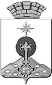 